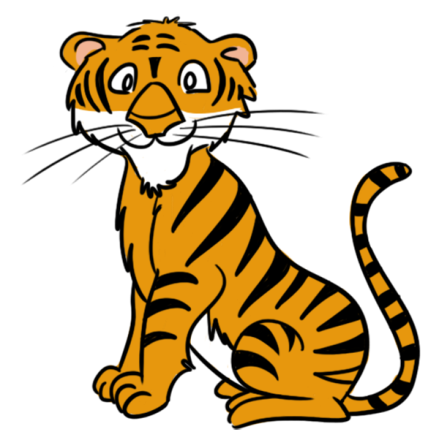 TigersModern Victorian Script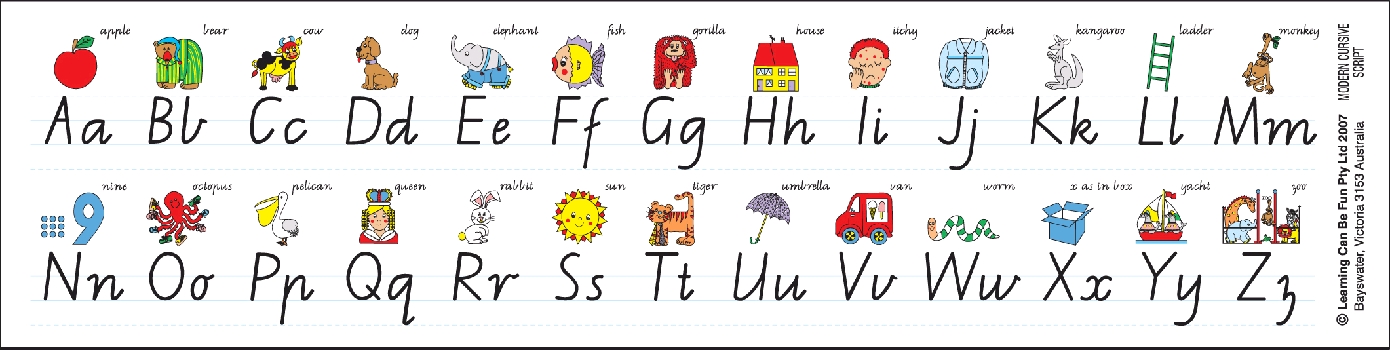 Week234567891011Focus Soundshchth-ngRevisionquarDays 1Days 2RevisionSpelling WordswishfishshellshopshutchipslunchchestmuchchurchthiswiththatthankthreeringsanglungthingstrongRevisionof allwords from thistermquizqueenquitquietquickarmcarddarthardscarfMondayTuesdayWednesdayThursdayyesterdayFridaySaturdaySundaytodayweekendRevisionof allwords from thistermMagic WordstheandatowasitweinofhemytheyonwenthadisthenforsaidwhenRevisionsothatbutonewerethereupshemeoutgotwithatyouallhisdayhavegoasRevision